РЕСПУБЛИКА   КАРЕЛИЯОлонецкий национальный муниципальный районПРОТОКОЛ  заседания Комиссии  Олонецкого национального муниципального района по предупреждению и ликвидации чрезвычайных ситуаций и обеспечению пожарной безопасности        (14 марта 2016 года) Администрация Олонецкого национального муниципального районаКомиссия по предупреждению и ликвидации чрезвычайных ситуацийи обеспечению пожарной безопасности.ПРОТОКОЛ ЗАСЕДАНИЯ14.03.2016 года    № 4Председательствующий: Прокопьев С.К., глава администрации Олонецкого национального муниципального районаПрисутствовали:- Нюппиев И.Н., начальник отдела МР, ГО и ЧС администрации района;- Дудин Д.В., директор МКУ «ЦИХО»;- Минин Ю.Н., глава Олонецкого городского поселения; - Кекшоева О.И.,  И.о. главы Туксинского  сельского  поселения;- Степанов Г.М.,  глава администрации Ильинского сельского  поселения;- Судников А.Н.,  глава Михайловского  сельского  поселения;- Чупукова Н.В., глава Коткозерского сельского  поселения;- Шерстнева Н.Н.,  глава Коверского сельского  поселения;- Шмялин В.Н., Врио руководителя Олонецкого инспекторского участка ФКУ «Центр ГИМС МЧС России по РК»;- Прокопьев А.В., старший дознаватель ОНД Олонецкого и Питкярантского районов УНД и  ПР ГУ МЧС РФ по РК;- Васильев Д.В., начальник ГКУ РК «ОПС по Олонецкому району»;- Ростунов В.О., главный инженер ООО «Олонецавтодор»;- Хлудов Г.М., заместитель начальника ТО Управления Роспотребнадзора по РК;-  Ульянов В.М., начальник гидрологической станции Олонец;- Фурманова Т.А., зам. главного врача ГБУЗ РК «Олонецкая ЦРБ».Повестка дня: 1 вопрос:  «О подготовке к пропуску весеннего половодья 2016 года на территории Олонецкого района».2 вопрос:  «Подготовка должностных лиц и обучение населения в области гражданской обороны и безопасности жизнедеятельности населения в 2015 году. О ходе проведения обучения в 2016 году».Р  Е  Ш  Е  Н  И  ЕПо вопросу: «О подготовке к пропуску весеннего половодья 2016 года на территории Олонецкого района».Анализ результатов прохождения весеннего половодья и паводков за последние годы показывает, что значительных масштабов и угроз паводковая ситуация на территории района не достигает.В рамках мероприятий по подготовке к прохождению паводка в 2016 году администрацией района издано постановление от 11.02.2016 года № 144 «О мерах по безаварийному пропуску паводковых вод на территории Олонецкого района в 2016 году», которым утвержден состав районной противопаводковой комиссии и ПЛАН мероприятий по подготовке и проведению безаварийного пропуска паводковых вод на территории Олонецкого района в 2016 году.В целях обеспечения безопасности при прохождении весеннего половодья определены силы и средства муниципального звена для проведения противопаводковых мероприятий  в Олонецком районе в составе  77 человек и 20 единиц  различной техники.На Олонецком инспекторском участке ФКУ «Центр ГИМС МЧС России по Республике Карелия»:- определен состав оперативной группы по оказанию помощи населению района в случае возникновения ЧС в период паводка в количестве  11 человек и 17 единиц техники, в т.ч. 8 единиц плавсредств;-  составлен План по привлечению сил и средств для оказания помощи населению района при возникновении ЧС в период паводка.В целях снижения риска и недопущения подтоплений населенных пунктов в период прохождения весеннего половодья и паводков 2016 года, обеспечения  устойчивой работы  объектов экономики и систем жизнеобеспечения населения, Комиссия решила:1. Рекомендовать главам городского и сельских поселений, руководителям организаций и учреждений:- обеспечить выполнение Плана по подготовке и проведению безаварийного пропуска паводковых вод на территории Олонецкого района в 2016 году, утвержденного постановлением администрации района от 11.02.2016 года № 144 «О мерах по безаварийному пропуску паводковых вод на территории Олонецкого района в 2016 году».2. Рекомендовать главам городского и сельских поселений, главам администраций сельских поселений:2.1. Комиссионно с привлечением членов противопаводковой комиссии провести экспертизу технического состояния всех мостов на территориях поселений;2.2. Составить план превентивных мероприятий для сохранности мостов в период прохождения половодья. Обеспечить расчистку завалов перед ледорезами у мостов, опешивание и чернение льда у ледорезов пешеходных мостов;2.3. В период прохождения половодья осуществлять ежедневный мониторинг состояния мостов;2.4. В целях предупреждения и предотвращения ЧС  организовать обследование участков рек с целью наиболее полного выявления объектов, которые могут подвергнуться подтоплению  в случае увеличения расходов воды, и принять меры по организации  временных постов наблюдения на реках, участки береговых зон которых подвержены периодическому затоплению вследствие заторо-зажорных и иных гидрологических явлений;2.5. В целях исключения  подтапливания канализационно-очистных и насосных станций, подвалов жилых домов принять меры по очистке прилегающих участков территорий от снега, вывозу его в места, исключающие влияние талых вод на устойчивое функционирование указанных зданий и сооружений;2.6. Принять необходимые меры по защите  коммунальных систем, жилого фонда, объектов социальной сферы, электрических подстанций от талых и паводковых вод, своевременной откачке воды из подвальных  и других помещений, подвергшихся подтоплению, ремонту поврежденных паводками строений, систем жизнеобеспечения и обеспечению устойчивой их работы;2.7. Совместно с сельскохозяйственными организациями провести мероприятия по предотвращению смыва ГСМ, удобрений и других загрязняющих веществ в водоемы;2.8. В срок до 15 апреля 2016 года выполнить мероприятия по очистке дренажно-ливневых систем водоотведения населенных пунктов, водопропускных сооружений на участках подведомственных автомобильных дорог,  усилению опасных участков, мостов  и иных инженерных сооружений,  попадающих в возможные зоны подтопления.3. Рекомендовать главе Олонецкого городского поселения:3.1. Уточнить количество проживающих в г. Олонце на ул. К. Либкнехта д. 79 (3 чел.),  д. 80 (2 чел.) и в д. Татчелица д. 15 (2 чел.), д. 19 (2 чел), д. 20а (2 чел.), попадающих в зону подтопления. Организовать проведение разъяснительной работы с жителями данных домов о правилах поведения в случае затопления;3.2. Установить предупреждающие знаки на подвесных мостах о запрете передвижения при штормовом предупреждении.4. Рекомендовать Олонецкому инспекторскому участку ФКУ «Центр ГИМС МЧС России по Республике Карелия»:4.1. Обеспечить выполнение Плана мероприятий по привлечению сил и средств для оказания помощи населению района в зонах возможных наводнений (подтоплений);4.2. Уточнить наличие и состояние маломерных судов (плавсредств);  4.3. Организовать информирование населения через СМИ о мерах безопасности на водоёмах в период прохождения весеннего половодья и паводков. 5. Рекомендовать Олонецкой гидрометеостанции обеспечить постоянное наблюдение за ледовой обстановкой и уровнем воды на водоемах и своевременное доведение информации о достижении опасных уровней  до органов местного самоуправления муниципальных образований через ЕДДС района.6. Администрации района:6.1. Уточнить План действий по предупреждению и ликвидации чрезвычайных ситуаций, состав сил и средств для ликвидации возможных чрезвычайных ситуаций в период паводка;6.2. В связи с реальной угрозой  для жизни населения при нахождении на  водоемах в периоды  ослабления и разрушения  льда своевременно принимать решение о введении запрета на выход  граждан и выезд снегоходов на  лед. Организовать работу по выставлению аншлагов,  постов ГИБДД, ГИМС (по согласованию) в наиболее опасных местах для выполнения ограничительных мер;6.3. В период прохождения половодья и дождевых паводков совместно с Олонецкой гидрометеостанцией осуществлять мониторинг уровневого состояния рек Олонка и Мегрега для своевременного оповещения населения об опасных явлениях;6.4. В соответствии с требованиями строительных норм  на право застройки, а также разработанными документами территориального планирования при оформлении разрешительных документов  не допускать строительство жилых и дачных домов, промышленных и административных объектов в угрожающих подтоплениями зонах.7. Рекомендовать ООО «Олонецавтодор» уточнить подтапливаемые места и участки дорог, мостов, определить мероприятия  по их защите. Выполнить мероприятия по очистке водопропускных сооружений на участках подведомственных автомобильных дорог,  усилению опасных участков, мостов  и иных инженерных сооружений,  попадающих в возможные зоны подтопления8. Рекомендовать ООО «СРК», ООО «УО Мастер», ООО «Импульс», МУП «Родник» усилить контроль за режимом водоподготовки на водозаборных очистных сооружениях, обеззараживанием хозяйственно- фекальных сточных вод,  выполнением  водоохранных  мероприятий  в зонах санитарной охраны водоисточников, в том числе родников, провести ревизию  состояния герметизации разводящих сетей и водопроводных колонок, создать необходимые запасы дезинфицирующих   средств  для проведения   обеззараживания питьевой воды.9.  Рекомендовать  ТО Управления Федеральной службы по надзору в сфере защиты прав потребителей, благополучия человека по РК в г.Сортавала, Лахденпохском, Питкярантском и Олонецком районах усилить контроль за эффективностью очистки и обеззараживания питьевой воды, предусмотреть проведение необходимых противоэпидемических мероприятий в период паводка в населенных пунктах.10. Директору МКУ «ЦИХО» обеспечить ежедневный доклад об обстановке на реках и водохранилищах с момента их  вскрытия, но не позднее чем с 18 апреля 2016 года (при угрозе подтопления - немедленно) к 08.00 в  Госкомитет РК по ОЖиБН   (через ДДС Правительства РК) и ГУ МЧС России по РК (через ЦУКС ГУ МЧС России по РК);Доклад о выполнении решения ответственным исполнителям представить в Комиссию по чрезвычайным ситуациям  в срок до 09 апреля 2015 года.Р  Е  Ш  Е  Н  И  ЕПо вопросу: «Подготовка должностных лиц и обучение населения в области гражданской обороны и безопасности жизнедеятельности населения в 2015 году. О ходе проведения обучения в 2016 году».Обучение по ГОВ соответствии с постановлением Правительства РФ от 02.11.2000 года № 841 "Об утверждении Положения об организации обучения населения в области гражданской обороны":- повышение квалификации руководителей организаций, должностных лиц и работников гражданской обороны проводится не реже одного раза в 5 лет, повышение квалификации преподавателей курса "Основы безопасности жизнедеятельности" и дисциплины "Безопасность жизнедеятельности" организаций, осуществляющих образовательную деятельность, - не реже одного раза в 3 года. Для данных категорий лиц, впервые назначенных на должность, повышение квалификации в области гражданской обороны в течение первого года работы является обязательным.Обучение по ПБВ соответствии с приказом МЧС России от 12 декабря 2007 г. № 645 «Об утверждении норм пожарной безопасности "Обучение мерам пожарной безопасности работников организаций" Обучение пожарно-техническому минимуму руководителей, специалистов и работников организаций, не связанных с взрывопожароопасным производством, проводится в течение месяца после приема на работу и с последующей периодичностью не реже одного раза в три года после последнего обучения, а руководителей, специалистов и работников организаций, связанных с взрывопожароопасным производством, один раз в год.В соответствии со ст. 76 Федерального закона от 29.12.2012 года № 273-ФЗ «Об образовании в РФ» к освоению дополнительных профессиональных программ допускаются: 1) лица, имеющие среднее профессиональное и (или) высшее образование;2) лица, получающие среднее профессиональное и (или) высшее образование.Обучение по ГО и ЧС в Республике Карелия проводится в Государственном казенном учреждении дополнительного профессионального образования Республики Карелия «Учебно-методический центр по гражданской обороне и чрезвычайным ситуациям Республики Карелия».В соответствии с Планом подготовки в 2015 году обучение по вопросам ГО и ЧС должны были пройти 28 человек, заявленных от Олонецкого района. В итоге в 2015 году обучение прошли 24 человека, что составило 86% от плана.На 2016 год в Плане подготовки от Олонецкого района числится 18 человек. На сегодняшний день обучено 7 человек (39%).Обучение по ПБ в Республике Карелия проводится в ГКУ ДПО РК «УМЦ по ГОЧС», КРО ВДПО, АУ РК «Центр обучения и мониторинга трудовых ресурсов»  и других учебных заведениях.  В 2015 году в учебном центре ГОиЧС обучено 3 человека и в г. Олонце на выездных курса по ПБ обучено 49 должностных лиц муниципальных учреждений.Администрация района ведет персональный учет подготовки и повышения квалификации должностных лиц и специалистов в области ГО, ЧС и ПБ.Комиссия решила:1. Рекомендовать главам поселений, главам администраций поселений, руководителям организаций и учреждений:1.1. Планировать обучение должностных лиц  в области ГО, ЧС и ПБ с учетом требований нормативных документовпо вопросам:-  ГО и ЧС с учетом требований ст. 76 Федерального закона от 29.12.2012 года № 273-ФЗ «Об образовании в РФ», постановления Правительства РФ от 02.11.2000 года № 841 "Об утверждении Положения об организации обучения населения в области гражданской обороны";- ПБ  с учетом требований приказа МЧС России от 12 декабря 2007 г. № 645 «Об утверждении норм пожарной безопасности "Обучение мерам пожарной безопасности работников организаций". 1.2. Обеспечить в 2016 году направление работников на обучение в соответствии с поданными заявками;1.3. В срок до 10 августа 2016 года  обеспечить подачу заявок в администрацию района на обучение должностных лиц и работников 2017 году. 1.4. Представлять в администрацию района информацию об обучении должностных лиц и работников (номер документа, подтверждающего обучение, когда и кем выдан). 2. Администрации района:2.1. Обеспечить контроль за исполнением Плана подготовки должностных лиц и специалистов в Учебно-методическом центре в 2016 году;2.2. Продолжить работу по персональному учету (ведению реестра) подготовки и повышения квалификации должностных лиц и специалистов в области ГО, ЧС и ПБ.Доклад о выполнении решений ответственным исполнителям представить в Комиссию по чрезвычайным ситуациям  в соответствии с установленными сроками.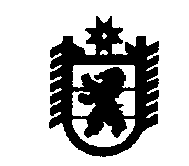 Председатель КЧС и ПБ,С.К. Прокопьевглава администрации Олонецкого национального муниципального района